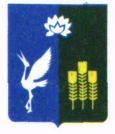 12.07.2023                                      с. Красный Кут                                               № 23«О внесении изменений в решение  муниципального комитета Краснокутского сельского поселения  №45 от 14.12.2022г  « О бюджете Краснокутского сельского поселения на 2023 год и плановый период 2024-2025 годов»На основании Бюджетного кодекса Российской Федерации, Федерального закона Российской Федерации от 6 октября 2003 года № 131-ФЗ «Об общих принципах организации местного самоуправления в Российской Федерации.» Устава Краснокутского сельского поселения, муниципальный комитет Краснокутского сельского поселения РЕШИЛ: Внести  следующие  изменения  в решение «О бюджете  Краснокутского сельского поселения на 2023 год и плановый период 2024-2025годов» № 45 от 14.12.2022 года:1. Пункт 1 статьи 1 изложить в следующей редакции:«Утвердить основные характеристики бюджета Краснокутского сельского поселения на 2023 год общий объем доходов бюджета Краснокутского сельского поселения – в сумме 13 277 381,64   рублей, в том числе объем межбюджетных трансфертов, получаемых из других бюджетов бюджетной системы Российской Федерации – в сумме 8 067 125,78    рублей. Общий объем расходов бюджета Краснокутского сельского поселения – в сумме 13 475 142,23 рублей. Дефицит бюджета на 2023г. составит 197 760,59  рублей »         2. Приложение 1 изложить в редакции приложения 1 к настоящему решению;         3.Приложение 2 изложить в редакции приложения 2 к настоящему решению;         4.Приложение 3 изложить в редакции приложения 3 к настоящему решению;         5.Приложение 7 изложить в редакции приложения 4 к настоящему решению;6.Настоящее решение вступает в силу после опубликования в газете «Горизонт» и размещения на официальном сайте краснокутское.рф администрации Краснокутского сельского поселения.  Глава Краснокутского сельского поселения                                           А.Б ПетриченкоПредседатель муниципального комитетаКраснокутского сельского поселения                                                        Н.М ТищенкоПриложение № 1 к решению № 23 от  12.07.2023гПриложение № 1 к решению «О бюджете Краснокутского сельского поселения на 2023 год и плановый период 2024-2025гг.»от  14.12.2022г  № 45МУНИЦИПАЛЬНЫЙ КОМИТЕТКРАСНОКУТСКОГО СЕЛЬСКОГО ПОСЕЛЕНИЯСПАССКОГО МУНИЦИПАЛЬНОГО РАЙОНАПРИМОРСКОГО КРАЯПриложение № 2 к решению № 23 от  12.07.2023гПриложение № 2 к решению «О бюджете  Краснокутского сельского поселения на 2023 год и плановый период 2024-2025гг.» от 14.12.2022г № 45Приложение № 2 к решению № 23 от  12.07.2023гПриложение № 2 к решению «О бюджете  Краснокутского сельского поселения на 2023 год и плановый период 2024-2025гг.» от 14.12.2022г № 45Приложение № 2 к решению № 23 от  12.07.2023гПриложение № 2 к решению «О бюджете  Краснокутского сельского поселения на 2023 год и плановый период 2024-2025гг.» от 14.12.2022г № 45Приложение № 2 к решению № 23 от  12.07.2023гПриложение № 2 к решению «О бюджете  Краснокутского сельского поселения на 2023 год и плановый период 2024-2025гг.» от 14.12.2022г № 45Приложение № 2 к решению № 23 от  12.07.2023гПриложение № 2 к решению «О бюджете  Краснокутского сельского поселения на 2023 год и плановый период 2024-2025гг.» от 14.12.2022г № 45Приложение № 2 к решению № 23 от  12.07.2023гПриложение № 2 к решению «О бюджете  Краснокутского сельского поселения на 2023 год и плановый период 2024-2025гг.» от 14.12.2022г № 45Приложение № 2 к решению № 23 от  12.07.2023гПриложение № 2 к решению «О бюджете  Краснокутского сельского поселения на 2023 год и плановый период 2024-2025гг.» от 14.12.2022г № 45Приложение № 2 к решению № 23 от  12.07.2023гПриложение № 2 к решению «О бюджете  Краснокутского сельского поселения на 2023 год и плановый период 2024-2025гг.» от 14.12.2022г № 45Приложение № 2 к решению № 23 от  12.07.2023гПриложение № 2 к решению «О бюджете  Краснокутского сельского поселения на 2023 год и плановый период 2024-2025гг.» от 14.12.2022г № 45Приложение № 2 к решению № 23 от  12.07.2023гПриложение № 2 к решению «О бюджете  Краснокутского сельского поселения на 2023 год и плановый период 2024-2025гг.» от 14.12.2022г № 45Приложение № 2 к решению № 23 от  12.07.2023гПриложение № 2 к решению «О бюджете  Краснокутского сельского поселения на 2023 год и плановый период 2024-2025гг.» от 14.12.2022г № 45РАСПРЕДЕЛЕНИЕ  БЮДЖЕТНЫХ АССИГНОВАНИЙРАСПРЕДЕЛЕНИЕ  БЮДЖЕТНЫХ АССИГНОВАНИЙРАСПРЕДЕЛЕНИЕ  БЮДЖЕТНЫХ АССИГНОВАНИЙРАСПРЕДЕЛЕНИЕ  БЮДЖЕТНЫХ АССИГНОВАНИЙРАСПРЕДЕЛЕНИЕ  БЮДЖЕТНЫХ АССИГНОВАНИЙРАСПРЕДЕЛЕНИЕ  БЮДЖЕТНЫХ АССИГНОВАНИЙРАСПРЕДЕЛЕНИЕ  БЮДЖЕТНЫХ АССИГНОВАНИЙРАСПРЕДЕЛЕНИЕ  БЮДЖЕТНЫХ АССИГНОВАНИЙРАСПРЕДЕЛЕНИЕ  БЮДЖЕТНЫХ АССИГНОВАНИЙРАСПРЕДЕЛЕНИЕ  БЮДЖЕТНЫХ АССИГНОВАНИЙРАСПРЕДЕЛЕНИЕ  БЮДЖЕТНЫХ АССИГНОВАНИЙиз бюджета Краснокутского сельского поселения  на 2023 годиз бюджета Краснокутского сельского поселения  на 2023 годиз бюджета Краснокутского сельского поселения  на 2023 годиз бюджета Краснокутского сельского поселения  на 2023 годиз бюджета Краснокутского сельского поселения  на 2023 годиз бюджета Краснокутского сельского поселения  на 2023 годиз бюджета Краснокутского сельского поселения  на 2023 годиз бюджета Краснокутского сельского поселения  на 2023 годиз бюджета Краснокутского сельского поселения  на 2023 годиз бюджета Краснокутского сельского поселения  на 2023 годиз бюджета Краснокутского сельского поселения  на 2023 годпо разделам, подразделам, целевым статьям и видам расходовпо разделам, подразделам, целевым статьям и видам расходовпо разделам, подразделам, целевым статьям и видам расходовпо разделам, подразделам, целевым статьям и видам расходовпо разделам, подразделам, целевым статьям и видам расходовпо разделам, подразделам, целевым статьям и видам расходовпо разделам, подразделам, целевым статьям и видам расходовпо разделам, подразделам, целевым статьям и видам расходовпо разделам, подразделам, целевым статьям и видам расходовпо разделам, подразделам, целевым статьям и видам расходовпо разделам, подразделам, целевым статьям и видам расходовв соответствии с классификацией расходов бюджетов Российской Федерациив соответствии с классификацией расходов бюджетов Российской Федерациив соответствии с классификацией расходов бюджетов Российской Федерациив соответствии с классификацией расходов бюджетов Российской Федерациив соответствии с классификацией расходов бюджетов Российской Федерациив соответствии с классификацией расходов бюджетов Российской Федерациив соответствии с классификацией расходов бюджетов Российской Федерациив соответствии с классификацией расходов бюджетов Российской Федерациив соответствии с классификацией расходов бюджетов Российской Федерациив соответствии с классификацией расходов бюджетов Российской Федерациив соответствии с классификацией расходов бюджетов Российской ФедерацииНаименованиеРаздел, подразделРаздел, подразделРаздел, подразделЦелевая статьяВид расходовСумма (руб.)Сумма (руб.)Сумма (руб.)Сумма (руб.)НаименованиеРаздел, подразделРаздел, подразделРаздел, подразделЦелевая статьяВид расходовсредств всегосредств всегов том числе за счетв том числе за счетНаименованиеРаздел, подразделРаздел, подразделРаздел, подразделЦелевая статьяВид расходовсредств всегосредств всегоместного бюджетасредств субсидий, субвенций1222345567ОБЩЕГОСУДАРСТВЕННЫЕ ВОПРОСЫ01 0001 0001 0000000  000000004 084 602,514 084 602,514 084 602,51Функционирование высшего должностного лица субъекта РФ и муниципального образования01 0201 0201 0200000 00000000721 112,63721 112,63721 112,63Непрограммные направления деятельности органов местного самоуправления01 0201 0201 0299000 00000000721 112,63721 112,63721 112,63Мероприятия непрограммных направлений деятельности01 0201 0201 0299900 00000000721 112,63721 112,63721 112,63Непрограммные мероприятия01 0201 0201 0299999 00000000721 112,63721 112,63721 112,63Глава муниципального образования01 0201 0201 0299999 10020000721 112,63721 112,63721 112,63Расходы на выплаты персоналу в целях обеспечения выполнения функций   государственными (муниципальными) органами, казенными учреждениями, органами управления государственными внебюджетными фондами01 0201 0201 0299999 10020100721 112,63721 112,63721 112,63Расходы на выплаты персоналу  государственных (муниципальных) органов01 0201 0201 029999910020120721 112,63721 112,63721 112,63Фонд оплаты труда государственных (муниципальных) органов01 0201 0201 0299999 10020121553 849,95553 849,95553 849,95Взносы по обязательному социальному страхованию на выплаты денежного содержания и иные выплаты работникам государственных (муниципальных) органов01 0201 0201 0299999 10020129167 262,68167 262,68167 262,68Функционирование законодательных (представительных) органов государственной власти и представительных органов муниципальных образований01 0301 0301 0300000 00000000139 555,95139 555,95139 555,95Непрограммные направления деятельностиОрганов местного самоуправления01 0301 0301 0399000 00000000139 555,95139 555,95139 555,95Мероприятия непрограммных направлений деятельности01 0301 0301 039990000000000139 555,95139 555,95139 555,95Непрограммные мероприятия01 0301 0301 0399999 00000000139 555,95139 555,95139 555,95Председатель представительного органа муниципального образования01 0301 0301 0399999 10030000139 555,95139 555,95139 555,95Расходы на выплаты персоналу в целях обеспечения выполнения функций   государственными (муниципальными) органами, казенными учреждениями, органами управления государственными внебюджетными фондами01 0301 0301 0399999 10030100139 555,95139 555,95139 555,95Расходы на выплаты персоналу  государственных (муниципальных) органов01 0301 0301 039999910030120139 555,95139 555,95139 555,95Фонд оплаты труда государственных (муниципальных) органов01 0301 0301 0399999 10030121107 185,83107 185,83107 185,83Взносы по обязательному социальному страхованию на выплаты денежного содержания и иные выплаты работникам государственных (муниципальных) органов01 0301 0301 0399999 1003012932 370,1232 370,1232 370,12Функционирование Правительства РФ, высших исполнительных органов государственной власти субъектов РФ. местных администраций01 0401 0401 0400000 000000002 024 331,422 024 331,422 024 331,42Непрограммные направления деятельности органов местного самоуправления01 0401 0401 0499000 000000002 024 331,422 024 331,422 024 331,42Мероприятия непрограммных направлений деятельности01 0401 0401 0499900 000000002 024 331,422 024 331,422 024 331,42Непрограммные мероприятия01 0401 0401 0499999000000002 024 331,422 024 331,422 024 331,42Центральный аппарат01 0401 0401 0499999100400002 024 331,422 024 331,422 024 331,42Расходы на выплаты персоналу в целях обеспечения выполнения функций   государственными (муниципальными) органами, казенными учреждениями, органами управления государственными внебюджетными фондами01 0401 0401 0499999100401001 230 593,771 230 593,771 230 593,77Расходы на выплаты персоналу  государственных (муниципальных) органов01 0401 0401 0499999100401201 230 593,771 230 593,771 230 593,77Фонд оплаты труда государственных (муниципальных) органов01 0401 0401 049999910040121945 156,51945 156,51945 156,51Взносы по обязательному социальному страхованию на выплаты денежного содержания и иные выплаты работникам государственных (муниципальных) органов01 0401 0401 049999910040129285 437,26285 437,26285 437,26Закупка товаров, работ и услуг для государственных (муниципальных) нужд01 0401 0401 049999910040200768 737,65768 737,65768 737,65Иные закупки товаров, работ и услуг для  обеспечения государственных (муниципальных) нужд01 0401 0401 049999910040240768 737,65768 737,65768 737,65Прочая закупка товаров, работ и услуг для обеспечения государственных (муниципальных) нужд01 0401 0401 049999910040244518 737,65518 737,65518 737,65Закупка энергетических ресурсов01 0401 0401 049999910040247250 000,00250 000,00250 000,00Иные бюджетные ассигнования01 0401 0401 04999991004080025 000,0025 000,0025 000,00Уплата налогов, сборов и иных платежей01 0401 0401 04999991004085025 000,0025 000,0025 000,00Уплата налога на имущество организаций и земельного налога01 0401 0401 04999991004085110 000,0010 000,0010 000,00Уплата прочих налогов, сборов и иных платежей01 0401 0401 0499999100408526 000,006 000,006 000,00Уплата иных платежей01 0401 0401 0499999100408539 000,009 000,009 000,00Обеспечение деятельности финансовых, налоговых и таможенных органов и органов финансового (финансово-бюджетного) надзора01 0601 0601 0600000 00000000124 668,14124 668,14124 668,14Непрограммные направления деятельности органов местного самоуправления01 0601 0601 0699000 00000000124 668,14124 668,14124 668,14Мероприятия непрограммных направлений деятельности01 0601 0601 0699900 00000000124 668,14124 668,14124 668,14Непрограммные мероприятия01 0601 0601 0699999 00000000124 668,14124 668,14124 668,14Межбюджетные трансферты из бюджетов поселений, из районного бюджета01 0601 0601 0699999 40000000124 668,14124 668,14124 668,14Межбюджетные трансферты  бюджету муниципального района из бюджета поселения на осуществление полномочий по решению вопросов местного значения, в соответствии с заключенными соглашениями01 0601 0601 0699999 40020500124 668,14124 668,14124 668,14Межбюджетные трансферты01 0601 0601 0699999 40020540124 668,14124 668,14124 668,14Резервные фонды01 1101 1101 1100000 000000005 000,005 000,005 000,00Непрограммные направления деятельности органов местного самоуправления01 1101 1101 1199000 000000005 000,005 000,005 000,00Мероприятия непрограммных направлений деятельности01 1101 1101 1199900 000000005 000,005 000,005 000,00Непрограммные мероприятия01 1101 1101 1199999 000000005 000,005 000,005 000,00Резервные фонды органов местного самоуправления  поселения01 1101 1101 1199999 200100005 000,005 000,005 000,00Резервный фонд местной администрации01 1101 1101 1199999 200100005 000,005 000,005 000,00Иные бюджетные ассигнования01 1101 1101 1199999 200108005 000,005 000,005 000,00Резервные средства01 1101 1101 1199999 200108705 000,005 000,005 000,00Другие общегосударственные вопросы01 1301 1301 1300000 000000001 069 934,371 069 934,371 069 934,37Не программные направления деятельности органов местного самоуправления01 1301 1301 1399000 000000001 067 934,371 067 934,371 067 934,37Мероприятия непрограммных направлений деятельности01 1301 1301 1399900000000001 067 934,371 067 934,371 067 934,37Непрограммные мероприятия01 1301 1301 1399999000000001 067 934,371 067 934,371 067 934,37Расходы на оформление правоустанавливающих документов на муниципальную собственность01 1301 1301 13999992003000010 000,0010 000,0010 000,00Закупка товаров, работ и услуг для государственных (муниципальных) нужд01 1301 1301 13999992003020010 000,0010 000,0010 000,00Иные закупки товаров, работ и услуг для  обеспечения государственных (муниципальных) нужд01 1301 1301 13999992003024010 000,0010 000,0010 000,00Прочая закупка товаров, работ и услуг для  обеспечения государственных (муниципальных) нужд01 1301 1301 13999992003024410 000,0010 000,0010 000,00Информационное освещение деятельности ОМСУ в средствах массовой информации01 1301 1301 13999992004000020 000,0020 000,0020 000,00Закупка товаров, работ и услуг для государственных (муниципальных) нужд01 1301 1301 13999992004020020 000,0020 000,0020 000,00Иные закупки товаров, работ и услуг для  обеспечения государственных (муниципальных) нужд01 1301 1301 1399999 2004024020 000,0020 000,0020 000,00Прочая закупка товаров, работ и услуг для  обеспечения государственных (муниципальных) нужд01 1301 1301 1399999 2004024420 000,0020 000,0020 000,00Оценка недвижимости ,признание прав и регулирование отношений по государственной и муниципальной собственности01 1301 1301 139999920060000939 934,37939 934,37939 934,37Закупка товаров, работ и услуг для государственных (муниципальных) нужд01 1301 1301 139999920060200939 934,37939 934,37939 934,37Иные закупки товаров, работ и услуг для  обеспечения государственных (муниципальных) нужд01 1301 1301 1399999 20060240939 934,37939 934,37939 934,37Прочая закупка товаров, работ и услуг для  обеспечения государственных (муниципальных) нужд01 1301 1301 1399999 20060244939 934,37939 934,37939 934,37Содержание и обслуживание казны01 1301 1301 1399999 2002000098 000,0098 000,0098 000,00Закупка товаров, работ и услуг для государственных (муниципальных) нужд01 1301 1301 1399999 2002020098 000,0098 000,0098 000,00Иные закупки товаров, работ и услуг для  обеспечения государственных (муниципальных) нужд01 1301 1301 1399999 2002024098 000,0098 000,0098 000,00Прочая закупка товаров, работ и услуг для  обеспечения государственных (муниципальных) нужд01 1301 1301 1399999 200202440,000,000,00Закупка энергетических ресурсов01 1301 1301 1399999 2002024798 000,0098 000,0098 000,00Расходы бюджета  поселения по муниципальным программам01 1301 1301 1300000000000002 000,002 000,002 000,00Муниципальная программа « Противодействие коррупции в Краснокутском сельском поселении Спасского муниципального района на 2022-2024 годы»01 1301 1301 1305000 000000002 000,002 000,002 000,00Мероприятия направленные на противодействие коррупции в Краснокутском сельском поселении на 2022-2024 годы01 1301 1301 1305500 000000002 000,002 000,002 000,00Комплекс мероприятий направленных на противодействие коррупции в Краснокутском сельском поселении на 2022-2024 годы01 1301 1301 1305505 000000002 000,002 000,002 000,00Проведение комплекса мероприятий по противодействию коррупции в Краснокутском сельском поселении01 1301 1301 1305505 600500002 000,002 000,002 000,00Закупка товаров, работ и услуг для государственных (муниципальных) нужд01 1301 1301 1305505 600502002 000,002 000,002 000,00Иные закупки товаров, работ и услуг для  обеспечения государственных (муниципальных) нужд01 1301 1301 1305505 600502402 000,002 000,002 000,00Прочая закупка товаров, работ и услуг для  обеспечения государственных (муниципальных) нужд01 1301 1301 1305505 600502442 000,002 000,002 000,00НАЦИОНАЛЬНАЯ ОБОРОНА02 0002 0002 0000000 00000000431 170,00431 170,00431 170,00Мобилизационная и  вневойсковая подготовка02 0302 0302 030000000000000431 170,00431 170,00431 170,00Непрограммные направления деятельности  органов местного самоуправления02 0302 0302 0399000  00000000431 170,00431 170,00431 170,00Мероприятия непрограммных направлений деятельности02 0302 0302 0399900 00000000431 170,00431 170,00431 170,00Непрограммные мероприятия02 0302 0302 039999900000000431 170,00431 170,00431 170,00Субвенции на осуществление первичного воинского учета органами местного самоуправления поселений , муниципальных и городских округов 02 0302 0302 0399999 51180000431 170,00431 170,00431 170,00Расходы на выплаты персоналу в целях обеспечения выполнения функций   государственными (муниципальными) органами, казенными учреждениями, органами управления государственными внебюджетными фондами02 0302 0302 0399999 51180100384 468,16384 468,16384 468,16Расходы на выплаты персоналу  государственных (муниципальных) органов02 0302 0302 039999951180120384 468,16384 468,16384 468,16Фонд оплаты труда государственных (муниципальных) органов02 0302 0302 0399999 51180121290 144,52290 144,52290 144,52Иные выплаты персоналу государственных( муниципальных0 органов , за исключением фонда оплаты труда02 0302 0302 0399999 511801226 700,006 700,006 700,00Взносы по обязательному социальному страхованию на выплаты денежного содержания и иные выплаты работникам государственных (муниципальных) органов02 0302 0302 0399999 5118012987 623,6487 623,6487 623,64Закупка товаров, работ и услуг для государственных (муниципальных) нужд02 0302 0302 0399999 5118020046 701,8446 701,8446 701,84Иные закупки товаров, работ и услуг для  обеспечения государственных (муниципальных) нужд02 0302 0302 0399999 5118024046 701,8446 701,8446 701,84Прочая закупка товаров, работ и услуг для обеспечения государственных (муниципальных) нужд02 0302 0302 0399999 5118024446 701,8446 701,8446 701,84НАЦИОНАЛЬНАЯ БЕЗОПАСНОСТЬ И ПРАВООХРАНИТЕЛЬНАЯ ДЕЯТЕЛЬНОСТЬ03 0003 0003 0000000 00000000207 394,92207 394,92207 394,92Защита населения и территории от чрезвычайных ситуаций природного и техногенного характера, пожарная безопасность03 1003 1003 1000000 00000000207 394,92207 394,92207 394,92Расходы бюджета  поселения по муниципальным программам03 1003 1003 1000000 00000000207 394,92207 394,92207 394,92Муниципальная программа « Защита населения и территории Краснокутского сельского поселения Спасского муниципального района на 2023-2025 годы»03 1003 1003 100700000000000207 394,92207 394,92207 394,92Мероприятия направленные на обеспечение пожарной безопасности на территории Краснокутского сельского поселения на 2023-2025 годы03 1003 1003 100770000000000207 394,92207 394,92207 394,92Мероприятия по обеспечению первичных мер пожарной безопасности в границах Краснокутского сельского поселения 03 1003 1003 100770700000000207 394,92207 394,92207 394,92Проведение комплекса мероприятий по обеспечению первичных мер пожарной безоавсности в границах Краснокутского сельского поселения 03 1003 1003 100770760070000155 000,00155 000,00155 000,00Закупка товаров, работ и услуг для государственных ( муниципальных ) нужд03 1003 1003 100770760070200155 000,00155 000,00155 000,00Иные закупки товаров, работ и услуг для  обеспечения государственных (муниципальных) нужд03 1003 1003 100770760070240155 000,00155 000,00155 000,00Прочая закупка товаров, работ и услуг для обеспечения государственных (муниципальных) нужд03 1003 1003 100770760070244155 000,00155 000,00155 000,00Обеспечение первичных мер пожарной безопасности в границах Краснокутского сельского поселения на реализацию мероприятий по содержанию противопожарных минерализованных полос.03 1003 1003 10077074004000052 394,9252 394,9252 394,92 Закупка товаров, работ и услуг для государственных ( муниципальных ) нужд03 1003 1003 10077074004020052 394,9252 394,9252 394,92Иные закупки товаров, работ и услуг для  обеспечения государственных (муниципальных) нужд03 1003 1003 10077074004024052 394,9252 394,9252 394,92Прочая закупка товаров, работ и услуг для обеспечения государственных (муниципальных) нужд03 1003 1003 10077074004024452 394,9252 394,9252 394,92НАЦИОНАЛЬНАЯ ЭКОНОМИКА04 0004 0004 0000000000000002 792 581,072 792 581,072 792 581,07Дорожное хозяйство (дорожные фонды)04 0904 0904 0900000000000002 792 581,072 792 581,072 792 581,07Непрограммные направления деятельности органов местного самоуправления04 0904 0904 0999000000000002 792 581,072 792 581,072 792 581,07Мероприятия непрограммных направлений деятельности04 0904 0904 0999900000000002 792 581,072 792 581,072 792 581,07Непрограммные мероприятия04 0904 0904 0999999000000002 792 581,072 792 581,072 792 581,07Межбюджетные трансферты бюджетам поселений из бюджета муниципального района на осуществление части полномочий по решению вопросов местного значения в соответствии с заключёнными соглашениями04 0904 0904 0999999400300002 792 581,072 792 581,072 792 581,07Закупка товаров, работ и услуг для государственных (муниципальных) нужд  поселения04 0904 0904 0999999400302002 792 581,072 792 581,072 792 581,07Иные закупки товаров, работ и услуг для  обеспечения государственных (муниципальных) нужд04 0904 0904 0999999400302402 792 581,072 792 581,072 792 581,07Прочая закупка товаров, работ и услуг для обеспечения государственных (муниципальных) нужд04 0904 0904 0999999400302442 792 581,072 792 581,072 792 581,07ЖИЛИЩНО - КОММУНАЛЬНОЕ ХОЗЯЙСТВО05 0005 0005 0000000 000000005 859 369,335 859 369,332 859 369,333 000 000,00Благоустройство05 0305 0305 0300000000000005 859 369,335 859 369,332 859 369,333 000 000,00Непрограммные направления деятельности органов местного самоуправления05 0305 0305 0399000000000002 573 870,852 573 870,852 573 870,85Мероприятия непрограммных направлений деятельности05 0305 0305 0399900 000000002 573 870,852 573 870,852 573 870,85Непрограммные мероприятия05 0305 0305 0399999000000002 573 870,852 573 870,852 573 870,85Прочие мероприятия по благоустройству поселения05 0305 0305 0399999203000002 558 144,912 558 144,912 558 144,91Закупка товаров, работ и услуг для государственных (муниципальных) нужд05 0305 0305 0399999203002002 558 144,912 558 144,912 558 144,91Иные закупки товаров, работ и услуг для  обеспечения государственных (муниципальных) нужд05 0305 0305 0399999203002402 558 144,912 558 144,912 558 144,91Прочая закупка товаров, работ и услуг для обеспечения государственных (муниципальных) нужд05 0305 0305 0399999203002442 558 144,912 558 144,912 558 144,91Межбюджетные трансферты бюджетам поселений из бюджета муниципального района на осуществление части полномочий по решению вопросов местного значения в соответствии с заключёнными соглашениями05 0305 0305 0399999000000015 725,9415 725,9415 725,94Закупка товаров, работ и услуг для государственных (муниципальных) нужд05 0305 0305 03999994003020015 725,9415 725,9415 725,94Иные закупки товаров, работ и услуг для  обеспечения государственных (муниципальных) нужд05 0305 0305 03999994003024015 725,9415 725,9415 725,94Прочая закупка товаров, работ и услуг для обеспечения государственных (муниципальных) нужд05 0305 0305 03999994003024415 725,9415 725,9415 725,94Расходы бюджета  поселения по муниципальным программам05 0305 0305 0300000 000000003 285 498,483 285 498,48285 498,483 000 000,00Муниципальная программа «Формирование современной городской среды  Краснокутского сельского поселения» на 2020-2027годы05 0305 0305 0310000000000003 285 498,483 285 498,48285 498,483 000 000,00Подпрограмма №2 «Благоустройство территорий Краснокутского сельского поселения» на 2020-2027 гг.05 0305 0305 0310100000000003 285 498,483 285 498,48285 498,483 000 000,00Мероприятия направленные на благоустройство территорий Краснокутского сельского поселения на 2020-2027гг.05 0305 0305 0310101 000000003 285 498,483 285 498,48285 498,483 000 000,00Проведение комплекса мероприятий направленных на благоустройство территорий Краснокутского сельского поселения на 2020-2027гг.05 03 05 03 05 03 10101 60100000285 498,48285 498,48285 498,48Закупка товаров, работ и услуг для государственных ( муниципальных ) нужд05 03 05 03 05 03 10101 60100200285 498,48285 498,48285 498,48Иные закупки товаров, работ и услуг для  обеспечения государственных (муниципальных) нужд05 03 05 03 05 03 10101 60100240285 498,48285 498,48285 498,48Прочая закупка товаров, работ и услуг для обеспечения государственных (муниципальных) нужд05 03 05 03 05 03 10101 60100244285 498,48285 498,48285 498,48Проведение комплекса мероприятий направленных на благоустройство территорий Краснокутского сельского поселения на 2020-2027гг.05 0305 0305 0310101 926100003 000 000,003 000 000,003 000 000,00Закупка товаров, работ и услуг для государственных (муниципальных ) нужд05 0305 0305 0310101 926102003 000 000,003 000 000,003 000 000,00Иные закупки товаров, работ и услуг для  обеспечения государственных (муниципальных) нужд05 0305 0305 0310101 926102403 000 000,003 000 000,003 000 000,00Прочая закупка товаров, работ и услуг для обеспечения государственных (муниципальных) нужд05 0305 0305 0310101 926102443 000 000,003 000 000,003 000 000,00ОБРАЗОВАНИЕ07 00 07 00 07 00 00000 0000000040 000,0040 000,0040 000,00Молодёжная политика 07 0707 0707 0700000 0000000040 000,0040 000,0040 000,00Расходы бюджета  поселения по муниципальным программамМуниципальная программа « Развитие молодежной политики Краснокутского сельского поселения на 2023-2025 годы»07 0707 0707 07010000000000040 000,0040 000,0040 000,00Мероприятия направленные на развитие молодежной политики Краснокутского сельского поселения на 2023-2025 годы07 0707 0707 07011000000000040 000,0040 000,0040 000,00Комплекс мероприятий муниципальной программы направленных на развитие молодежной политики Краснокутского сельского поселения на 2023-2025 годы07 0707 0707 07011010000000040 000,0040 000,0040 000,00Проведение комплекса мероприятий муниципальной программы направленных на развитие молодежной политики Краснокутского сельского поселения на 2023-2025 годы07 0707 0707 07011016001000040 000,0040 000,0040 000,00Закупка товаров, работ и услуг для государственных (муниципальных) нужд07 0707 0707 07011016001020040 000,0040 000,0040 000,00Иные закупки товаров, работ и услуг для  обеспечения государственных (муниципальных) нужд07 0707 0707 07011016001024040 000,0040 000,0040 000,00Прочая закупка товаров, работ и услуг для обеспечения государственных (муниципальных) нужд07 0707 0707 07011016001024440 000,0040 000,0040 000,00Культура и Кинематография08 0008 0008 00000000000000019 883,0519 883,0519 883,05Культура08 0108 0108 01000000000000019 883,0519 883,0519 883,05Непрограммные направления деятельности органов местного самоуправления08 0108 0108 01990000000000019 883,0519 883,0519 883,05Мероприятия непрограммных направлений деятельности08 0108 0108 01999000000000019 883,0519 883,0519 883,05Непрограммные мероприятия08 0108 0108 01999990000000019 883,0519 883,0519 883,05Межбюджетные трансферты  бюджету муниципального района из бюджета поселения на осуществление полномочий по решению вопросов местного значения, в соответствии с заключенными соглашениями08 0108 0108 0199999 4002050019 883,0519 883,0519 883,05Межбюджетные трансферты08 0108 0108 01999994002054019 883,0519 883,0519 883,05Физическая культура и спорт11 0011 0011 00000000000000040 141,3540 141,3540 141,35Физическая культура11 0111 0111 01000000000000040 141,3540 141,3540 141,35Непрограммные направления деятельности органов местного самоуправления11 0111 0111 01990000000000040 141,3540 141,3540 141,35Мероприятия непрограммных направлений деятельности11 0111 0111 01999000000000040 141,3540 141,3540 141,35Непрограммные мероприятия11 0111 0111 01999990000000040 141,3540 141,3540 141,35Мероприятия в области спорта и физической культуры11 0111 0111 01999992010000040 141,3540 141,3540 141,35Закупка товаров, работ и услуг для государственных (муниципальных) нужд11 0111 0111 01999992010020040 141,3540 141,3540 141,35Иные закупки товаров, работ и услуг для  обеспечения государственных (муниципальных) нужд11 0111 0111 01999992010024040 141,3540 141,3540 141,35Прочая закупка товаров, работ и услуг для обеспечения государственных (муниципальных) нужд11 0111 0111 01999992010024440 141,3540 141,3540 141,35ВСЕГО:ВСЕГО:ВСЕГО:ВСЕГО:ВСЕГО:ВСЕГО:13 475 142,2313 475 142,2310 043 972,233 431 170,00Приложение № 3 к решению №  23 от  12.07.2023гПриложение № 3 к решению №  23 от  12.07.2023гПриложение №4 к решению № 23 от  12.07.2023гПриложение №7 к решению «О бюджете  Краснокутского сельского поселения на 2023 год и плановый период 2024-2025гг.» от 14.12.2022г №45Источники внутреннего финансированиядефицита бюджета Краснокутского  сельского поселения на 2023год и плановый период  2024 - 2025  годруб.Приложение №4 к решению № 23 от  12.07.2023гПриложение №7 к решению «О бюджете  Краснокутского сельского поселения на 2023 год и плановый период 2024-2025гг.» от 14.12.2022г №45Источники внутреннего финансированиядефицита бюджета Краснокутского  сельского поселения на 2023год и плановый период  2024 - 2025  годруб.